СУМСЬКА МІСЬКА РАДАVІІІ СКЛИКАННЯ XVII СЕСІЯРІШЕННЯ	Відповідно до Закону України «Про приватизацію державного і комунального майна» (із змінами) та враховуючи рекомендації постійної комісії з питань законності, взаємодії з правоохоронними органами, запобігання та протидії корупції, місцевого самоврядування, регламенту, депутатської діяльності та етики, з питань майна комунальної власності та приватизації Сумської міської ради (протокол від 14.05.2021 року № 8), керуючись статтею 25 та пунктом 30 частини першої статті 26 Закону України «Про місцеве самоврядування в Україні», Сумська міська радаВИРІШИЛА:	1. Унести зміни до рішення Сумської міської ради від 27 січня 2021 року № 181-МР «Про затвердження переліку об’єктів, що підлягають приватизації шляхом продажу на аукціоні», а саме: доповнити додаток до рішення пунктом 21 згідно з додатком до даного рішення.		2. Організацію виконання цього рішення покласти на першого заступника міського голови Бондаренка М.Є.Сумський міський голова                                                              Олександр ЛИСЕНКОВиконавець: Клименко Юрій____________ Додаток до рішення Сумської міської ради «Про внесення змін до рішення Сумської міської ради від 27 січня 2021 року                           № 181-МР «Про затвердження переліку об’єктів, що підлягають приватизації шляхом продажу на аукціоні» щодо нежитлового приміщення по                                   проспекту Курському, 127 у м. Суми»від 23 грудня 2021 року № 2606-МРПерелік об’єктів, що підлягають приватизації шляхом продажу на аукціоніСумський міський голова                                                           Олександр ЛИСЕНКОВиконавець: Клименко Юрій____________ 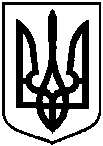 від 23 грудня 2021 року № 2606-МРм. СумиПро внесення змін до рішення Сумської міської ради від 27 січня      2021 року № 181-МР «Про затвердження переліку об’єктів, що підлягають приватизації шляхом продажу на аукціоні» щодо нежитлового приміщення по проспекту              Курському, 127 у м. Суми№ п/пНазва об’єкта Адреса об’єкта у м. СумиПлоща,кв. м123421.Нежитлове приміщенняпроспект Курський, 12747,7